Объявление.12 апреля, в среду, с 16.00 до 18.30 час. КСО «МАСТЕР» и Днепропетровский детско-юношеский центр международного сотрудничества (ДДЮЦМС) проводит  тренировочные старты по спортивному лабиринту.Можно пробежать 6 дистанций.Отметка электронная. Стоимость участия в тренировке 5 грн.Открыта  Он-Лайн заявка:  http://orientsumy.com.ua/index.php?event=1303Место проведения:  ул. Овражная,49,а  –  на территории ДДЮЦМС.По всем вопросам обращаться к Рудаковой Елене Николаевне. Моб. 067-565-03-04,   095-857-82-99.Приглашаются  все  желающие.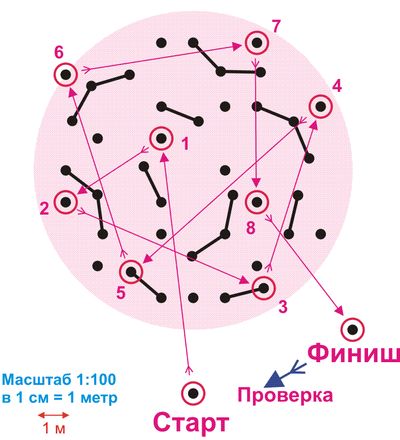 